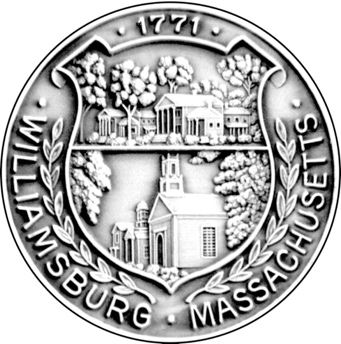 POSTED IN ACCORDANCE WITH THE PROVISIONSOF MGL 30A §§18-25Williamsburg Council on Aging Advisory Board Weds. 	September 20,	 				2023              12:15	PM Day of Week		Month		Date		Year		TimePlace of Meeting: Williamsburg Town OfficesAGENDAI. Review and vote on Minutes of the Meeting of August 16, 2023II. Director's ReportGrants Outreach, etc.III. Staff InputIV. Old BusinessLogistics/volunteers for Oct. 21 Gen Silent eventIV. New BusinessNew full member needed for COA Board.New Highland Valley rep needed.Volunteers needed for: Oct. 12 flu clinic, Oct. 20 yard cleanup dayAny Other BusinessVI. Adjourn The next meeting will be held Wed., Nov. 15, 2023 at the Williamsburg Town Offices